Europski tjedan športaCijeli tjedan pričama o Europskom tjednu sporta nije bilo kraja,radili smo krugove kontinenata -  znak koji ih sve spaja.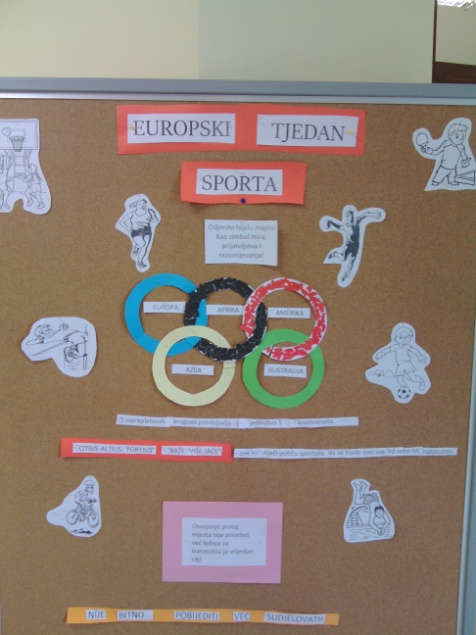 Dogovor je bio sportski, obući bijele majice,hlačice, trenerku ili tajice.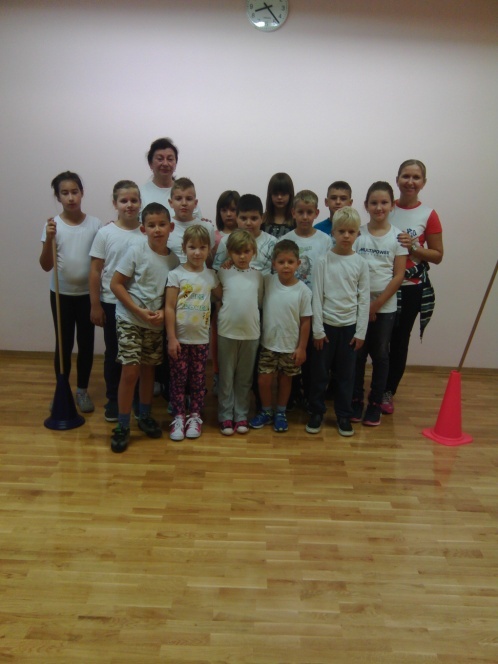 Izmiješali smo razrede i veseli bili,smiješak na licu i uzbuđenje nismo krili.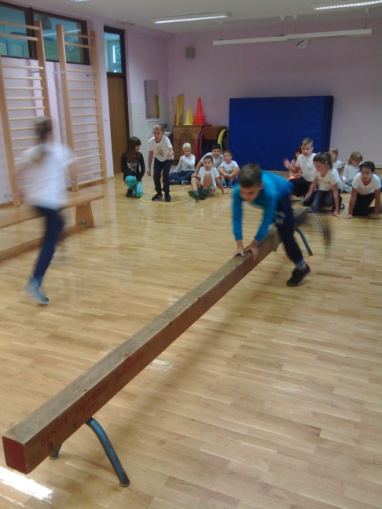 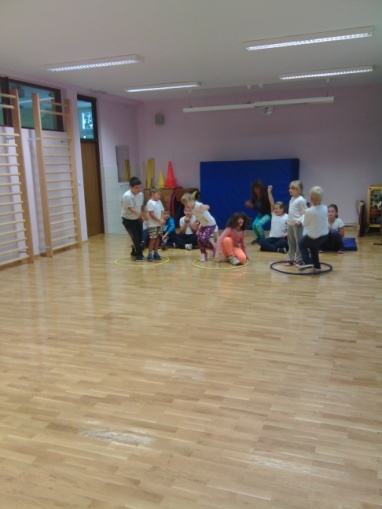 Učiteljica je napravila stazu: ˝Ninja ratnika˝i jedan po jedan išli su igrači.Cilj je bio završiti poligon dok su svi ostali bili fer play navijači.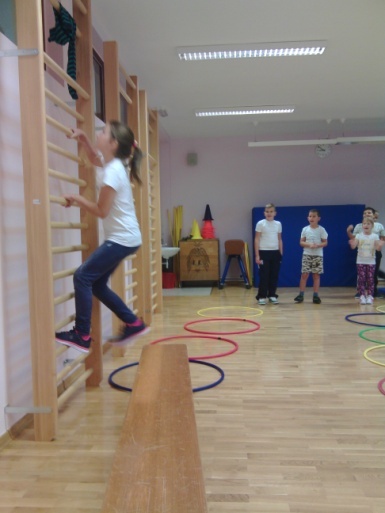 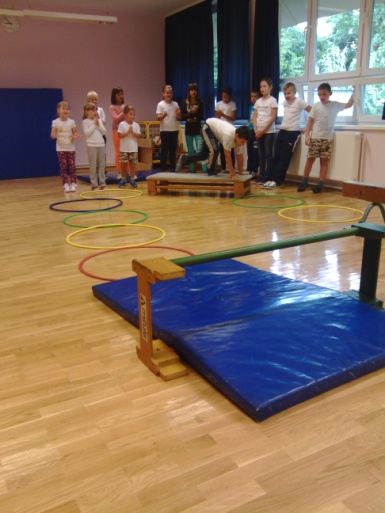 Na kraju je učiteljica pohvalila sve i ponovili smo što znači koji znak,a medalju za današnji dan dobio je prvašić i trečašić svak!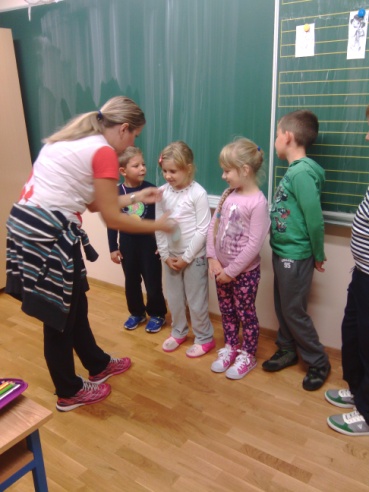 Mirna Vukoja